Утвержден Распоряжением                                                                                      председателя Контрольно-счетного органа муниципального образования «Муниципальный округ Кизнерский район Удмуртской Республики»                                                                                   от «31»  октября  2023 г. №  1    427710, п. Кизнер, ул. Красная , 16, е-mail: KSO@kiz.udmr.ru ; ksokizner@yandex.ru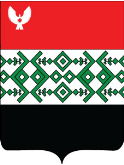 Приложение: __________.Председатель Контрольно- счетного органамуниципального образования «Муниципальный округ Кизнерский район Удмуртской Республики»                                    ___________________________________                                                                                   (подпись, печать, расшифровка Ф,И.О.) Контрольно- счетный орган муниципального образования «Муниципальный округ Кизнерский район Удмуртской Республики»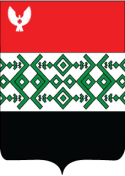 «Удмурт Элькунысь Кизнер ёрос муниципал округ» муниципал кылдытэтлэн муниципал Эскерон-лыдъянъя ёзэсэзКонтрольно- счетный орган муниципального образования «Муниципальный округ Кизнерский район Удмуртской Республики»««Удмурт Элькунысь Кизнер ёрос муниципал округ» муниципал кылдытэтлэн муниципал Эскерон-лыдъянъя ёзэсэз» 427710, п. Кизнер, ул. Красная , 16,   факс 3-14-98е-mail: KSO@kiz.udmr.ru; ksokizner@yandex.ruот___________ 20__ г.  № ______на №____________от_____________